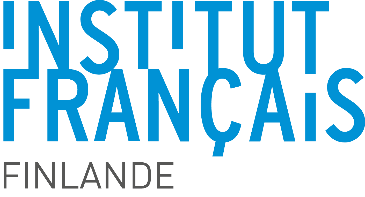 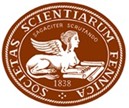 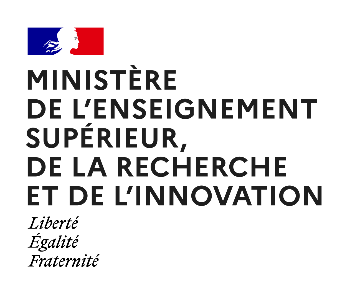 Maupertuis 2023 Researcher Short Mobility programmeAPPLICATION FORMOutgoing ResearcherHost Researcher Presentation of your current research Working plan of the visit Objectives for the visit Scientific: Collaborative: Education: Business (if any): Provisional dates and duration of the visitPlease add to this application file your updated CV  Short biography of the outgoing researcher (200 words maximum)Short biography of the hosting researcher (200 words maximum)Invitation letter from the hosting institution / departmentMotivation letter Merge all documents into one single pdf file which should not exceed 5Mb Send it by September 30th, 2022, to uniscience.iff@france.fi First NameLAST NAMEProfessional EmailAlternative email addressPhone Number(s)Organisation/UniversityResearch departmentLaboratoryStatus (PhD student, Post Doc, Researcher, etc)If a PhD student: PhD adviser name(s)Expected date for the end of the PhD or year of completionProfessional addressStreet AddressAddress Line 2City Zip CodeCountryResearch fieldHave you already benefited from a Maupertuis grant, and if so, when? What were the outcomes?First Name LAST NAME Professional Email Alternative email address Phone Number(s)PositionOrganisation/University Research department Laboratory 